Z1_1_3_1Materiał do mini wykładu nt. analizy SWOT i typologii strategii.Jednym z narzędzi wykorzystywanych do rozpoznawania oczekiwań społecznych w zakresie kierunków rozwoju oświaty jest analiza SWOT. Pozwala ona na wskazanie obszarów wymagających uwagi bądź zmian oraz określenia priorytetów rozwoju.  Nazwa metody pochodzi od pierwszych liter słów określających w języku angielskim istotę przedmiotu analizy - mocne i słabe strony (Strengths i Weaknesses) płynące z otoczenia wewnętrznego, na które społeczność lokalna może mieć wpływ, a także istniejące i potencjalne szanse i zagrożenia (Opportunities i Threats) płynące z bliższego i dalszego otoczenia zewnętrznego.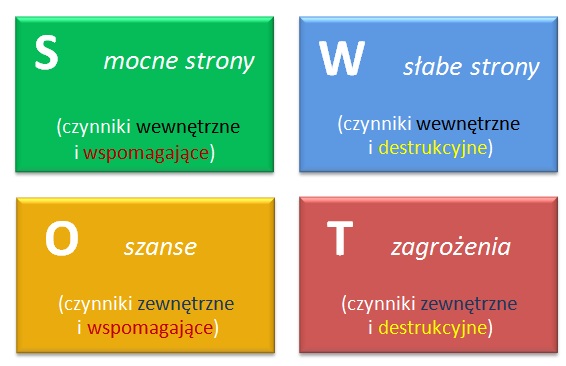 Rozpisanie wszystkich czynników według schematu SWOT jest  pomocne w celu usystematyzowania posiadanych informacji.Warunkiem koniecznym w prowadzonej analizie jest obiektywizm, umiejętność spojrzenia na własne przedsięwzięcie trzeźwo i z dystansem.Budowa analizy SWOT1. Zebranie informacji.2. Ocena mocnych i słabych stron.3. Ocena szans i zagrożeń.Należy zwrócić uwagę uczestnikom szkolenia, że zespół strategiczny, formułując główny cel strategiczny, powinien dążyć do zwiększenia prawdopodobieństwa sukcesu (udanego dorosłego życia) mieszkańców miasta/gminy/powiatu.Typologia strategiiStrategia agresywna  -    Mocne strony + szanse
czyli wykorzystanie szans za pomocą mocnych stron.  
Dominuje  - rozwój, ekspansja.Strategia obronna -    Słabe strony + zagrożenia
 czyli sytuacja, w której mankamenty oświaty w gminie potęgowane są przez zagrożenia i vice versa. 
Dominują - nastawienie na utrzymanie się, oddalenie ryzyka bankructwa.Strategia konserwatywna -  Mocne strony + zagrożenia
czyli przypadki, w których atuty oświaty pomagają unieszkodliwiać zagrożenia.Strategia konkurencyjna  - Słabe strony + szansekluczowym działaniem jest eliminacja mankamentów, które nie pozwalają na wykorzystanie nadarzających się okazji.